Тематическая неделя «День Победы»Уважаемые родители, эта неделя посвящена теме "День Победы". Предлагаем вам в оставшиеся дни по возможности организовывать дома следующие виды деятельностиЧто рассказать детям о войнеБыла самая короткая ночь в году. Люди мирно спали. И вдруг:— Война! Война!22 июня 1941 года на нашу Родину напали немецкие фашисты. Напали словно воры, словно разбойники. Они хотели захватить наши земли, наши города и сёла, а наших людей либо убить, либо сделать своими слугами и рабами. Началась Великая Отечественная война. Она продолжалась четыре года.Нелёгким был путь к победе. Враги напали на нас неожиданно. У них было больше танков и самолётов. Наши армии отступали. Бои шли на земле, в небе, на море. Прогремели великие битвы: Московская, Сталинградская, битва на Курской дуге. 250 дней не сдавался врагу героический Севастополь. 900 дней в страшной блокаде держался мужественный Ленинград. Отважно сражался Кавказ. На Украине, в Белоруссии, в других местах громили захватчиков грозные партизаны. Миллионы людей, в том числе и дети, трудились у заводских станков и на полях страны. Советские люди (Советский Союз — так называлась в те годы наша страна) делали всё, чтобы остановить фашистов. Даже в самые тяжёлые дни они твёрдо верили: «Враг будет разбит! Победа будет за нами!»И вот пришёл день, когда наступление захватчиков было остановлено. Советские армии погнали фашистов с родной земли.И снова битвы, битвы, бои, сражения. Всё мощнее, всё несокрушимей удары советских войск. И наступил самый долгожданный, самый великий день. Наши солдаты дошли до границ Германии и штурмом взяли столицу фашистов — город Берлин. Был 1945 год. Цвела весна. Был месяц май.Фашисты признали полное своё поражение 9 мая. С той поры этот день стал нашим великим праздником — Днём Победы.Чудеса героизма и храбрости проявили наши люди, защищая от фашистов родную землю.Брестская крепость стояла на самой границе. Атаковали её фашисты в первый же день войны. Думали: день — и крепость у них в руках. Целый месяц держались наши солдаты. А когда сил не осталось и фашисты ворвались в крепость, последний её защитник написал штыком на стене: «Я умираю, но не сдаюсь».Была Великая Московская битва. Фашистские танки рвались вперёд. На одном из участков фронта дорогу врагу преградили 28 героев-солдат из дивизии генерала Панфилова. Десятки танков подбили бойцы. А те всё шли и шли. Изнемогали в бою солдаты. А танки всё шли и шли. И всё же не отступили в этом страшном бою панфиловцы. Не пропустили к Москве фашистов.Генерал Дмитрий Карбышев был ранен в бою и оказался в плену. Он был профессором, очень известным военным строителем. Фашисты хотели, чтобы генерал перешёл на их сторону. Обещали жизнь и высокие посты. Не предал Родину Дмитрий Карбышев. Казнили фашисты генерала. Вывели в сильный мороз на улицу. Облили холодной водой из шлангов.Василий Зайцев — знаменитый герой Сталинградской битвы. Из своей снайперской винтовки он уничтожил триста фашистов. Неуловим для врагов был Зайцев. Пришлось фашистским командирам вызвать из Берлина знаменитого стрелка. Вот кто уничтожит советского снайпера. Вышло всё наоборот. Зайцев убил берлинскую знаменитость. «Триста первый», — сказал Василий Зайцев.Во время боёв под Сталинградом в одном из артиллерийских полков прервалась полевая телефонная связь. Рядовой солдат связист Титаев под огнём врага пополз выяснять, в каком месте оборван провод. Нашёл. Только попытался скрутить концы проводов, как осколок неприятельского снаряда попал в бойца. Не успел Титаев соединить провода, тогда, погибая, он их крепко зажал губами. Заработала связь. «Огонь! Огонь!» — снова зазвучали в артиллерийском полку команды.Много смертей принесла нам война. Двенадцать солдат Григорянов были членами большой армянской семьи. Служили в одном отделении. Вместе ушли на фронт. Вместе отстояли родной Кавказ. Вместе со всеми пошли вперёд. До Берлина дошёл один. Погибли одиннадцать Григорянов. После войны жители города, в котором жили Григоряны, в честь героев посадили двенадцать тополей. Выросли ныне тополя. Стоят они ровно в ряд, словно солдаты в строю, — высокие и красивые. Память вечная Григорянам.В борьбе с врагами принимали участие подростки и даже дети. Многие из них за отвагу и мужество были награждены боевыми медалями и орденами. Валя Котик в двенадцать лет ушёл разведчиком в партизанский отряд. В четырнадцать лет за свои подвиги стал самым юным Героем Советского Союза.В Севастополе сражался рядовой пулемётчик. Точно разил врагов. Оставшись один в окопе, принял неравный бой. Был ранен, контужен. Но удержал окоп. Уничтожил до ста фашистов. Ему присвоили звание Герой Советского Союза. Звали пулемётчика Иван Богатырь. Не сыщешь лучшей фамилии.Лётчик-истребитель Александр Покрышкин сбил первый фашистский самолёт в самом начале войны. Удачлив Покрышкин. Увеличивается число сбитых им самолётов — 5, 10, 15. Сменяются названия фронтов, на которых сражался лётчик. Растёт, растёт героический счёт побед — 20, 30, 40. Война приближалась к концу — 50, 55, 59. Пятьдесят девять самолётов врага сбил лётчик-истребитель Александр Покрышкин.Стал он Героем Советского Союза.Стал дважды Героем Советского Союза.Стал трижды Героем Советского Союза.Вечная слава тебе, Александр Покрышкин, первый трижды герой в стране.А вот история ещё одного подвига. Лётчик Алексей Маресьев был сбит в воздушном бою. Он уцелел, но был тяжело ранен. Его самолёт упал на территории врага в глухом лесу. Стояла зима. 18 дней он шёл, а потом полз к своим. Его подобрали партизаны. Лётчик отморозил ноги. Их пришлось ампутировать. Как же летать без ног?! Маресьев научился не только ходить и даже танцевать на протезах, но главное — управлять истребителем. В первых же воздушных боях он сбил три фашистских самолёта.Шли последние дни войны. Тяжёлые бои велись на улицах Берлина. Солдат Николай Масалов на одной из берлинских улиц, рискуя жизнью, под огнём врага вынес с места боя плачущую немецкую девочку. Война кончилась. В самом центре Берлина в парке на высоком холме возвышается сейчас памятник советскому солдату. Стоит он со спасённой девочкой на руках.Герои. Герои... Подвиги. Подвиги... Их было тысячи, десятки и сотни тысяч.Прошло семьдесят пять лет с той поры, когда закончилась война. Вспомните добрым словом своих дедов и прадедов, всех тех, кто принёс нам победу. Поклонитесь героям Великой Отечественной войны. Героям великой войны с фашистами. Заучивание стихотворенияПусть будет мир Пусть пулеметы не строчат,И пушки грозные молчат,Пусть в небе не клубится дым,Пусть небо будет голубым,Пусть бомбовозы по немуНе прилетают ни к кому,Не гибнут люди, города...Мир нужен на земле всегда!Чтение рассказа Сергей Алексеева «Капитан Гастелло»Шел пятый день войны. Летчик капитан Николай Францевич Гастелло со своим экипажем вел самолет на боевое задание. Самолет был большой, двухмоторный. Бомбардировщик.Вышел самолет к намеченной цели. Отбомбился. Выполнил боевую задачу. Развернулся. Стал уходить домой.И вдруг сзади разрыв снаряда. Это фашисты открыли огонь по советскому летчику. Произошло самое страшное, снаряд пробил бензиновый бак. Загорелся бомбардировщик. Побежало по крыльям, по фюзеляжу пламя.Капитан Гастелло попытался сбить огонь. Он резко накренил самолет на крыло. Заставил машину как бы падать набок. Называется такое положение самолета скольжением. Думал летчик, собьется, утихнет пламя. Однако продолжала гореть машина. Свалил Гастелло бомбардировщик на второе крыло. Не исчезает огонь. Горит самолет, высоту теряет.В это время под самолетом внизу двигалась фашистская автоколонна: цистерны с горючим в колонне, автомашины. Подняли фашисты головы, следят за советским бомбардировщиком.Видели фашисты, как попал в самолет снаряд, как вспыхнуло сразу пламя. Как стал бороться летчик с огнем, бросая машину из стороны в сторону.Торжествуют фашисты.– Меньше одним коммунистом стало!Смеются фашисты. И вдруг…Старался, старался капитан Гастелло сбить с самолета пламя. Бросал с крыла на крыло машину. Ясно – не сбить огонь. Бежит навстречу самолету со страшной быстротой земля. Глянул Гастелло на землю. Увидел внизу фашистов, автоколонну, цистерны с горючим, грузовики.А это значит: прибудут цистерны к цели – будут заправлены бензином фашистские самолеты, будут заправлены танки и автомашины; ринутся на наши города и села фашистские самолеты, пойдут в атаку на наших бойцов фашистские танки, помчатся машины, повезут фашистских солдат и военные грузы.Капитан Гастелло мог оставить горящий самолет и выброситься с парашютом.Но не воспользовался парашютом капитан Гастелло. Сжал он потверже в руках штурвал. Нацелил бомбардировщик на фашистскую автоколонну.Стоят фашисты, смотрят на советский самолет. Рады фашисты. Довольны, что их зенитчики наш самолет подбили. И вдруг понимают: прямо на них, на цистерны устремляется самолет.Бросились фашисты в разные стороны. Да не все убежать успели. Врезался самолет в фашистскую автоколонну. Раздался страшный взрыв. Десятки фашистских машин с горючим взлетели в воздух.Много славных подвигов совершили советские воины в годы Великой Отечественной войны – и летчики, и танкисты, и пехотинцы, и артиллеристы. Много незабываемых подвигов. Одним из первых в этом ряду бессмертных был подвиг капитана Гастелло.Погиб капитан Гастелло. А память осталась. Вечная память. Вечная слава.Математика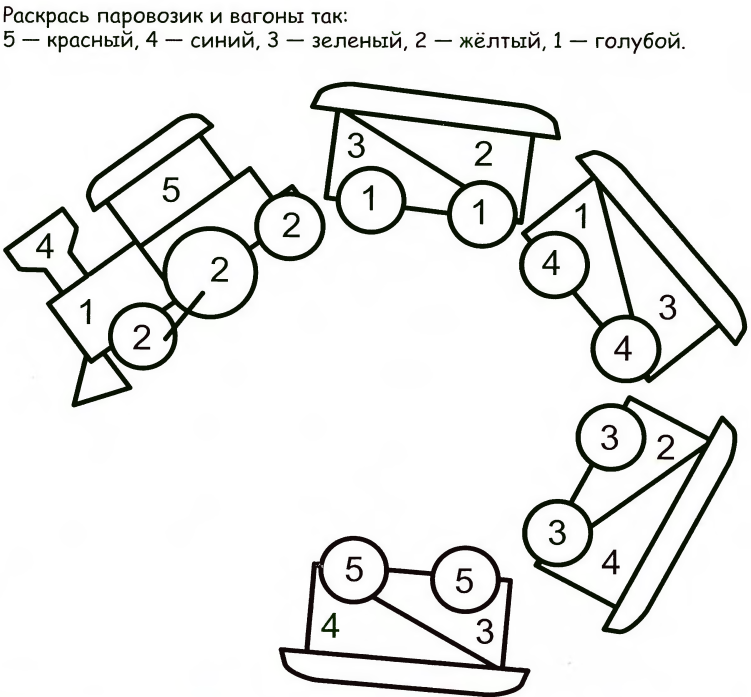 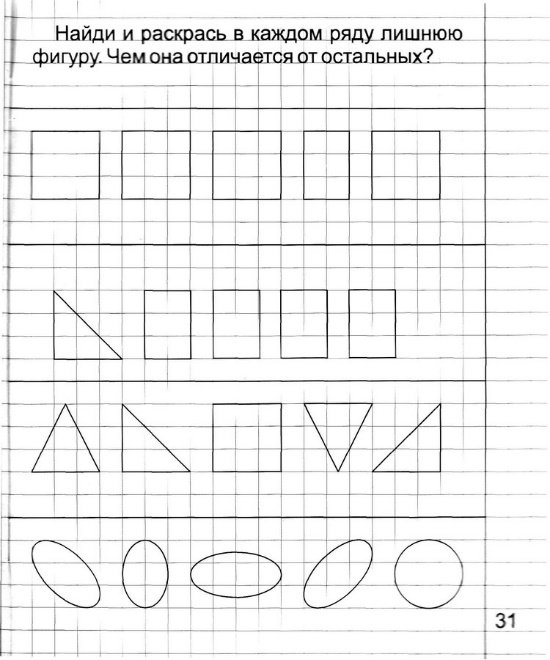 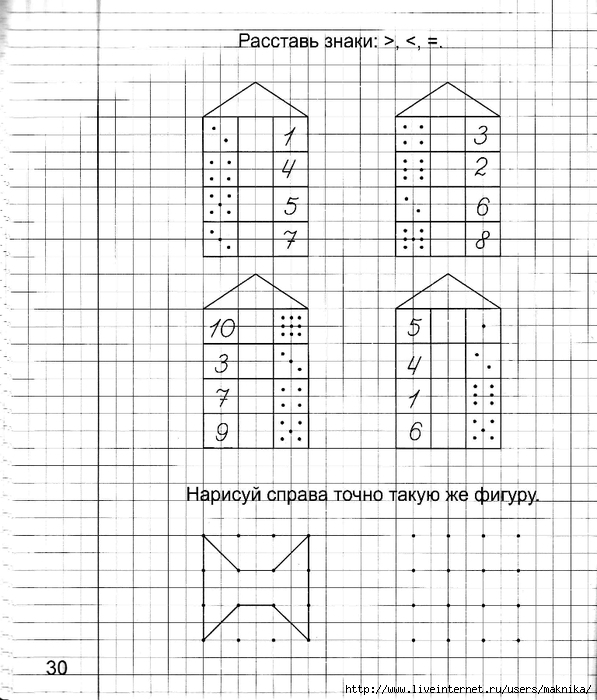 Мультфильм «Солдатская сказка» - https://www.youtube.com/watch?v=ucAGfi006_g&list=PLNNXbJgpekOBN8RNCQ3H435HVHq7KMjsB&index=2&t=0s Направления освоения образовательной программыВиды совместной с детьми деятельностиСтраница данного документаПознавательное развитиеРечевое развитие Социально-коммуникативное развитиеЗнакомство с окружающим миром«Победа будет за нами!»Заучивание стихотворенияН. Найденова «Пусть будет мир»Чтение рассказа Сергей Алексеева «Капитан Гастелло»Математика Мультфильм «Солдатская сказка»Стр. 2 - 6Стр. 7Стр. 8 -11Стр. 10 - 12Стр. 13Художественно-эстетическое развитиеКоллекция раскрасок по теме «Война 1941 -1945»https://yandex.ru/images/search?text=раскраски%20для%20детей%20на%20тему%20вов%201941-1945&stype=image&lr=16&source=wizЛепка «Танк»https://www.youtube.com/watch?time_continue=853&v=MdR-dx5FLJs&feature=emb_logo Коллекция раскрасок по теме «Война 1941 -1945»https://yandex.ru/images/search?text=раскраски%20для%20детей%20на%20тему%20вов%201941-1945&stype=image&lr=16&source=wizЛепка «Танк»https://www.youtube.com/watch?time_continue=853&v=MdR-dx5FLJs&feature=emb_logo Физическое развитиеhttps://www.youtube.com/watch?time_continue=2&v=6Yw6e5ag2bo&feature=emb_logo https://www.youtube.com/watch?time_continue=2&v=6Yw6e5ag2bo&feature=emb_logo 